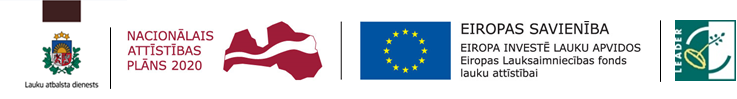 Pārskats par pasākumu1.Pārstāvētās organizācijas nosaukumsPārstāvētās organizācijas nosaukumsPārstāvētās organizācijas nosaukumsBiedrība „Lauku partnerība ZIEMEĻGAUJA”Biedrība „Lauku partnerība ZIEMEĻGAUJA”Biedrība „Lauku partnerība ZIEMEĻGAUJA”Biedrība „Lauku partnerība ZIEMEĻGAUJA”2.Iesniedzēja vārds, uzvārdsIesniedzēja vārds, uzvārdsIesniedzēja vārds, uzvārdsDagnija ŪdreDagnija ŪdreDagnija ŪdreDagnija Ūdre3.Pasākuma norises laiks un vietaPasākuma norises laiks un vietaPasākuma norises laiks un vieta2018.gada 12. aprīlisSigulda, Dārza ielā 2a, LLKC zālē2018.gada 12. aprīlisSigulda, Dārza ielā 2a, LLKC zālē2018.gada 12. aprīlisSigulda, Dārza ielā 2a, LLKC zālē2018.gada 12. aprīlisSigulda, Dārza ielā 2a, LLKC zālē4.Pasākuma nosaukumsPasākuma nosaukumsPasākuma nosaukumsDiskusija/tikšanās „Reģiona finanses reģiona uzņēmējdarbībai. Mikrokredītu un tiem līdzīgu finanšu instrumentu organizēšana ar VRG līdzdalību”Diskusija/tikšanās „Reģiona finanses reģiona uzņēmējdarbībai. Mikrokredītu un tiem līdzīgu finanšu instrumentu organizēšana ar VRG līdzdalību”Diskusija/tikšanās „Reģiona finanses reģiona uzņēmējdarbībai. Mikrokredītu un tiem līdzīgu finanšu instrumentu organizēšana ar VRG līdzdalību”Diskusija/tikšanās „Reģiona finanses reģiona uzņēmējdarbībai. Mikrokredītu un tiem līdzīgu finanšu instrumentu organizēšana ar VRG līdzdalību”5.Pasākuma mērķisPasākuma mērķisPasākuma mērķisPasākuma mērķisPasākuma mērķisPasākuma mērķisPasākuma mērķis5.Tikšanās/diskusija tika rīkota ar mērķi pārrunāt sadarbības iespējas un idejas kopīga starpteritoriāla projekta gatavošanai par mikrokredītu finansējuma attīstības iespējām VRG darbību teritorijā. Tikšanās/diskusija tika rīkota ar mērķi pārrunāt sadarbības iespējas un idejas kopīga starpteritoriāla projekta gatavošanai par mikrokredītu finansējuma attīstības iespējām VRG darbību teritorijā. Tikšanās/diskusija tika rīkota ar mērķi pārrunāt sadarbības iespējas un idejas kopīga starpteritoriāla projekta gatavošanai par mikrokredītu finansējuma attīstības iespējām VRG darbību teritorijā. Tikšanās/diskusija tika rīkota ar mērķi pārrunāt sadarbības iespējas un idejas kopīga starpteritoriāla projekta gatavošanai par mikrokredītu finansējuma attīstības iespējām VRG darbību teritorijā. Tikšanās/diskusija tika rīkota ar mērķi pārrunāt sadarbības iespējas un idejas kopīga starpteritoriāla projekta gatavošanai par mikrokredītu finansējuma attīstības iespējām VRG darbību teritorijā. Tikšanās/diskusija tika rīkota ar mērķi pārrunāt sadarbības iespējas un idejas kopīga starpteritoriāla projekta gatavošanai par mikrokredītu finansējuma attīstības iespējām VRG darbību teritorijā. Tikšanās/diskusija tika rīkota ar mērķi pārrunāt sadarbības iespējas un idejas kopīga starpteritoriāla projekta gatavošanai par mikrokredītu finansējuma attīstības iespējām VRG darbību teritorijā. 6.Pasākuma saturs un norises īss aprakstsPasākuma saturs un norises īss aprakstsPasākuma saturs un norises īss aprakstsPasākuma saturs un norises īss aprakstsPasākuma saturs un norises īss aprakstsPasākuma saturs un norises īss aprakstsPasākuma saturs un norises īss apraksts6.Pasākumā piedalījās arī pārstāvji no VRG: „Rīgas rajona Lauku attīstības biedrība”, „Kandavas partnerība”, „Pierīgas partnerība”, „Brasla”, „Ropažu – Garkalnes partnerība” un „No Salacas līdz Rūjai”, kā arī no Allažu, Kandavas un Kauguru krājaizdevumu sabiedrībām. Pasākumu vadīja LLKC Pierīgas konsultāciju biroja darbinieki. Tikšanās laikā tika noskaidrots, kādi finanšu instrumenti ir pieejami reģionos uzņēmējdarbības attīstībai. Allažu KKS prezentēja topošā projekta priekšlikumu.Par dalību projektā VRG jāizlemj līdz nākamajai tikšanās reizei, kas būs 23.04.2018. Siguldā.Skatīt pielikumā pievienoto detalizēto tikšanās darba kārtību un protokolu.Pasākumā piedalījās arī pārstāvji no VRG: „Rīgas rajona Lauku attīstības biedrība”, „Kandavas partnerība”, „Pierīgas partnerība”, „Brasla”, „Ropažu – Garkalnes partnerība” un „No Salacas līdz Rūjai”, kā arī no Allažu, Kandavas un Kauguru krājaizdevumu sabiedrībām. Pasākumu vadīja LLKC Pierīgas konsultāciju biroja darbinieki. Tikšanās laikā tika noskaidrots, kādi finanšu instrumenti ir pieejami reģionos uzņēmējdarbības attīstībai. Allažu KKS prezentēja topošā projekta priekšlikumu.Par dalību projektā VRG jāizlemj līdz nākamajai tikšanās reizei, kas būs 23.04.2018. Siguldā.Skatīt pielikumā pievienoto detalizēto tikšanās darba kārtību un protokolu.Pasākumā piedalījās arī pārstāvji no VRG: „Rīgas rajona Lauku attīstības biedrība”, „Kandavas partnerība”, „Pierīgas partnerība”, „Brasla”, „Ropažu – Garkalnes partnerība” un „No Salacas līdz Rūjai”, kā arī no Allažu, Kandavas un Kauguru krājaizdevumu sabiedrībām. Pasākumu vadīja LLKC Pierīgas konsultāciju biroja darbinieki. Tikšanās laikā tika noskaidrots, kādi finanšu instrumenti ir pieejami reģionos uzņēmējdarbības attīstībai. Allažu KKS prezentēja topošā projekta priekšlikumu.Par dalību projektā VRG jāizlemj līdz nākamajai tikšanās reizei, kas būs 23.04.2018. Siguldā.Skatīt pielikumā pievienoto detalizēto tikšanās darba kārtību un protokolu.Pasākumā piedalījās arī pārstāvji no VRG: „Rīgas rajona Lauku attīstības biedrība”, „Kandavas partnerība”, „Pierīgas partnerība”, „Brasla”, „Ropažu – Garkalnes partnerība” un „No Salacas līdz Rūjai”, kā arī no Allažu, Kandavas un Kauguru krājaizdevumu sabiedrībām. Pasākumu vadīja LLKC Pierīgas konsultāciju biroja darbinieki. Tikšanās laikā tika noskaidrots, kādi finanšu instrumenti ir pieejami reģionos uzņēmējdarbības attīstībai. Allažu KKS prezentēja topošā projekta priekšlikumu.Par dalību projektā VRG jāizlemj līdz nākamajai tikšanās reizei, kas būs 23.04.2018. Siguldā.Skatīt pielikumā pievienoto detalizēto tikšanās darba kārtību un protokolu.Pasākumā piedalījās arī pārstāvji no VRG: „Rīgas rajona Lauku attīstības biedrība”, „Kandavas partnerība”, „Pierīgas partnerība”, „Brasla”, „Ropažu – Garkalnes partnerība” un „No Salacas līdz Rūjai”, kā arī no Allažu, Kandavas un Kauguru krājaizdevumu sabiedrībām. Pasākumu vadīja LLKC Pierīgas konsultāciju biroja darbinieki. Tikšanās laikā tika noskaidrots, kādi finanšu instrumenti ir pieejami reģionos uzņēmējdarbības attīstībai. Allažu KKS prezentēja topošā projekta priekšlikumu.Par dalību projektā VRG jāizlemj līdz nākamajai tikšanās reizei, kas būs 23.04.2018. Siguldā.Skatīt pielikumā pievienoto detalizēto tikšanās darba kārtību un protokolu.Pasākumā piedalījās arī pārstāvji no VRG: „Rīgas rajona Lauku attīstības biedrība”, „Kandavas partnerība”, „Pierīgas partnerība”, „Brasla”, „Ropažu – Garkalnes partnerība” un „No Salacas līdz Rūjai”, kā arī no Allažu, Kandavas un Kauguru krājaizdevumu sabiedrībām. Pasākumu vadīja LLKC Pierīgas konsultāciju biroja darbinieki. Tikšanās laikā tika noskaidrots, kādi finanšu instrumenti ir pieejami reģionos uzņēmējdarbības attīstībai. Allažu KKS prezentēja topošā projekta priekšlikumu.Par dalību projektā VRG jāizlemj līdz nākamajai tikšanās reizei, kas būs 23.04.2018. Siguldā.Skatīt pielikumā pievienoto detalizēto tikšanās darba kārtību un protokolu.Pasākumā piedalījās arī pārstāvji no VRG: „Rīgas rajona Lauku attīstības biedrība”, „Kandavas partnerība”, „Pierīgas partnerība”, „Brasla”, „Ropažu – Garkalnes partnerība” un „No Salacas līdz Rūjai”, kā arī no Allažu, Kandavas un Kauguru krājaizdevumu sabiedrībām. Pasākumu vadīja LLKC Pierīgas konsultāciju biroja darbinieki. Tikšanās laikā tika noskaidrots, kādi finanšu instrumenti ir pieejami reģionos uzņēmējdarbības attīstībai. Allažu KKS prezentēja topošā projekta priekšlikumu.Par dalību projektā VRG jāizlemj līdz nākamajai tikšanās reizei, kas būs 23.04.2018. Siguldā.Skatīt pielikumā pievienoto detalizēto tikšanās darba kārtību un protokolu.7.Gūtās atziņas, to izmantošana vietējās rīcības grupas darbībā vai projekta idejas turpmākā virzībāGūtās atziņas, to izmantošana vietējās rīcības grupas darbībā vai projekta idejas turpmākā virzībāGūtās atziņas, to izmantošana vietējās rīcības grupas darbībā vai projekta idejas turpmākā virzībāGūtās atziņas, to izmantošana vietējās rīcības grupas darbībā vai projekta idejas turpmākā virzībāGūtās atziņas, to izmantošana vietējās rīcības grupas darbībā vai projekta idejas turpmākā virzībāGūtās atziņas, to izmantošana vietējās rīcības grupas darbībā vai projekta idejas turpmākā virzībāGūtās atziņas, to izmantošana vietējās rīcības grupas darbībā vai projekta idejas turpmākā virzībā7.Biedrība „Lauku partnerība ZIEMEĻGAUJA” ir ieinteresēta iesaistīties topošajā projektā. Biedrības teritorijā darbojas KKS „Kauguru krājaizdevumu sabiedrība” (pasākumā piedalījās tās pārstāvis Jānis Jenčs), kā arī tiek veidota KKS Valkas novadā, un abas vēlas darboties šajā projektā. Biedrība „Lauku partnerība ZIEMEĻGAUJA” ir ieinteresēta iesaistīties topošajā projektā. Biedrības teritorijā darbojas KKS „Kauguru krājaizdevumu sabiedrība” (pasākumā piedalījās tās pārstāvis Jānis Jenčs), kā arī tiek veidota KKS Valkas novadā, un abas vēlas darboties šajā projektā. Biedrība „Lauku partnerība ZIEMEĻGAUJA” ir ieinteresēta iesaistīties topošajā projektā. Biedrības teritorijā darbojas KKS „Kauguru krājaizdevumu sabiedrība” (pasākumā piedalījās tās pārstāvis Jānis Jenčs), kā arī tiek veidota KKS Valkas novadā, un abas vēlas darboties šajā projektā. Biedrība „Lauku partnerība ZIEMEĻGAUJA” ir ieinteresēta iesaistīties topošajā projektā. Biedrības teritorijā darbojas KKS „Kauguru krājaizdevumu sabiedrība” (pasākumā piedalījās tās pārstāvis Jānis Jenčs), kā arī tiek veidota KKS Valkas novadā, un abas vēlas darboties šajā projektā. Biedrība „Lauku partnerība ZIEMEĻGAUJA” ir ieinteresēta iesaistīties topošajā projektā. Biedrības teritorijā darbojas KKS „Kauguru krājaizdevumu sabiedrība” (pasākumā piedalījās tās pārstāvis Jānis Jenčs), kā arī tiek veidota KKS Valkas novadā, un abas vēlas darboties šajā projektā. Biedrība „Lauku partnerība ZIEMEĻGAUJA” ir ieinteresēta iesaistīties topošajā projektā. Biedrības teritorijā darbojas KKS „Kauguru krājaizdevumu sabiedrība” (pasākumā piedalījās tās pārstāvis Jānis Jenčs), kā arī tiek veidota KKS Valkas novadā, un abas vēlas darboties šajā projektā. Biedrība „Lauku partnerība ZIEMEĻGAUJA” ir ieinteresēta iesaistīties topošajā projektā. Biedrības teritorijā darbojas KKS „Kauguru krājaizdevumu sabiedrība” (pasākumā piedalījās tās pārstāvis Jānis Jenčs), kā arī tiek veidota KKS Valkas novadā, un abas vēlas darboties šajā projektā. 8.Pasākuma novērtējums – kā pasākums ir sekmējis prasmes un iemaņas pārstāvētās organizācijas darbības jomā, kā tas veicinājis vietējās rīcības grupas attīstības stratēģijas īstenošanu un sadarbības veidošanos ar citām Latvijas vai citu valstu vietējām rīcības grupām (minēt konkrēti)Pasākuma novērtējums – kā pasākums ir sekmējis prasmes un iemaņas pārstāvētās organizācijas darbības jomā, kā tas veicinājis vietējās rīcības grupas attīstības stratēģijas īstenošanu un sadarbības veidošanos ar citām Latvijas vai citu valstu vietējām rīcības grupām (minēt konkrēti)Pasākuma novērtējums – kā pasākums ir sekmējis prasmes un iemaņas pārstāvētās organizācijas darbības jomā, kā tas veicinājis vietējās rīcības grupas attīstības stratēģijas īstenošanu un sadarbības veidošanos ar citām Latvijas vai citu valstu vietējām rīcības grupām (minēt konkrēti)Pasākuma novērtējums – kā pasākums ir sekmējis prasmes un iemaņas pārstāvētās organizācijas darbības jomā, kā tas veicinājis vietējās rīcības grupas attīstības stratēģijas īstenošanu un sadarbības veidošanos ar citām Latvijas vai citu valstu vietējām rīcības grupām (minēt konkrēti)Pasākuma novērtējums – kā pasākums ir sekmējis prasmes un iemaņas pārstāvētās organizācijas darbības jomā, kā tas veicinājis vietējās rīcības grupas attīstības stratēģijas īstenošanu un sadarbības veidošanos ar citām Latvijas vai citu valstu vietējām rīcības grupām (minēt konkrēti)Pasākuma novērtējums – kā pasākums ir sekmējis prasmes un iemaņas pārstāvētās organizācijas darbības jomā, kā tas veicinājis vietējās rīcības grupas attīstības stratēģijas īstenošanu un sadarbības veidošanos ar citām Latvijas vai citu valstu vietējām rīcības grupām (minēt konkrēti)Pasākuma novērtējums – kā pasākums ir sekmējis prasmes un iemaņas pārstāvētās organizācijas darbības jomā, kā tas veicinājis vietējās rīcības grupas attīstības stratēģijas īstenošanu un sadarbības veidošanos ar citām Latvijas vai citu valstu vietējām rīcības grupām (minēt konkrēti)8.Dagnija ŪdreDagnija Ūdre16.04.2018.(vārds, uzvārds)(vārds, uzvārds)(paraksts)(paraksts)(datums)